	Ginebra, 3 de agosto de 2011Muy Señora mía/Muy Señor mío:1	Por amable invitación del Gobierno de México, la UIT y el Instituto Politécnico Nacional de México están organizando conjuntamente un "Seminario sobre Recomendaciones relacionadas con sistemas y cables de fibra óptica", que tendrá lugar del 19 al 30 de septiembre de 2011 en la "Dirección de Bibliotecas" del Instituto Politécnico Nacional de Ciudad de México.El lunes 26 de septiembre a las 15.00 horas se organizará también en el mismo lugar un curso "intensivo" sobre Recomendaciones relacionadas con sistemas y cables de fibra óptica, destinado a estudiantes de universidades y/o escuelas especializadas de México y otros países de América Latina. El objetivo del curso es proporcionar a los participantes un panorama general de las fibras ópticas y sus características. Los debates tendrán lugar en inglés únicamente. El Anexo 2 contiene un proyecto de programa de este curso "intensivo".2	El Seminario empezará a las 09.30 horas del primer día. La inscripción de los participantes comenzará a las 08.00 horas, y a la entrada del lugar de celebración se proporcionará información detallada sobre la sala de reunión.3	La participación en el Seminario está abierta a todos, pero se concederá prioridad a los países de la región de América Latina, cuyos representantes constituyen la audiencia seleccionada del evento. Se exigirá el pago de un derecho de inscripción de 300 USD por participante, el cual se deberá efectuar mediante transferencia bancaria a más tardar el 5 de septiembre de 2011 a la siguiente cuenta:		UBS SA		Casilla de correos, CH-1211 Ginebra 2		IBAN: CH54 0024 0240 C810 8252 2		Cuenta Nº: 240-C8108252.2		SWIFT: UBSWCHZH80A		Beneficiario: Unión Internacional de TelecomunicacionesTenga a bien enviarnos por correo electrónico una copia escaneada de su recibo de pago a tsbworkshops@itu.int.4	En este Seminario, que está basado en el Manual del UIT-T "Sistemas y cables de fibra óptica" y destinado a ayudar a los ingenieros, técnicos, tecnólogos, directivos de nivel medio y reguladores en la implementación de sistemas basados en fibras ópticas, se proporcionará un panorama detallado de las Recomendaciones del UIT-T que han configurado las redes de transporte ópticas en todo el mundo.Los participantes podrán comprender mejor las Recomendaciones, así como el diseño y la ejecución de proyectos, y la manera de tomar decisiones adecuadas en las diversas partes de un enlace óptico. Asimismo, los participantes aprenderán a evaluar un balance de potencia, a elegir interfaces y accesorios y a definir los parámetros fundamentales con miras a la preparación de las especificaciones técnicas y administrativas necesarias para concertar contratos o RFP.5	El Anexo 1 contiene un proyecto del programa del seminario. El programa actualizado y la información pertinente se pondrán a disposición en el sitio electrónico del UIT-T en la siguiente dirección: http://www.itu.int/ITU-T/worksem/optical-fibre/201109/index.html.6	Se adjunta en el Anexo 2 información práctica relacionada con el evento, incluido el alojamiento en hoteles, el transporte y las necesidades de visado y certificados sanitarios, información que también está disponible en el sitio web del UIT-T en http://www.itu.int/ITU-T/worksem/optical-fibre/201109/index.html.7	Alojamiento: véase la lista de hoteles recomendados en el Anexo 2 o en el sitio web del UIT-T en http://www.itu.int/ITU-T/worksem/optical-fibre/201109/index.html. Se pide a los delegados que reserven sus habitaciones mediante la siguiente agencia de viajes:
Sr. Víctor Vázquez/American Express	Travel Counselor/BusinessTravel	In-plant Sherwin Williams	Poniente 140 No. 595	Col. Industrial Vallejo
Deleg. Azcapotzalco
Mexico City, 02300	Tel.: (52) (55) 5333 1567	Fax: (52) (55) 5333 1527	E-mail: exsherwin@aexp.com8	Inscripción en el Seminario y en el curso "intensivo": Para que la TSB pueda tomar las disposiciones necesarias en relación con la organización del seminario y del curso "intensivo", mucho le agradecería que se inscriba utilizando el formulario en línea en http://www.itu.int/ITU-T/worksem/optical-fibre/201109/index.html lo antes posible, pero a más tardar el 12 de septiembre de 2011. Tenga a bien tomar nota de que la preinscripción de los participantes en el seminario y el curso "intensivo" sólo se puede realizar en línea.9	Visados: le informamos asimismo que los ciudadanos de algunos países pueden necesitar un visado para entrar en México. Si ese es su caso, podrá solicitar el visado en la Embajada o Consulado de México en su país.Le saluda muy atentamente.Malcolm Johnson
Director de la Oficina de
Normalización de las TelecomunicacionesAnexos: 3ANEXO 1(a la Circular 216 de la TSB)Seminario del UIT-T sobre Recomendaciones relacionadas
con sistemas y cables de fibra óptica(Ciudad de México, México, 19-30 de septiembre de 2011)Proyecto de ProgramaANEXO 2(a la Circular 216 de la TSB)
Curso "intensivo" sobre sistemas y cables de fibra óptica
26 de septiembre de 2011 (15.00 – 18.15)Proyecto de ProgramaANEXO 3(a la Circular 216 de la TSB)
Seminario del UIT-T sobre Recomendaciones relacionadas
con sistemas y cables de fibra óptica
(Ciudad de México, México, 19-30 de septiembre de 2011)Información sobre la Cd. de MéxicoClima de México. Por su altura sobre el nivel del mar, el Distrito Federal ocupa climas que van desde el templado hasta el frío húmedo y tundra alpina en las partes más altas de las sierras del sur. La zona urbana presenta un clima templado lluvioso, con temperaturas que pueden ser superiores a 28°C en algunos días del final de la primavera y temperaturas que pueden bajar a 0 °C o menos en enero. La temporada húmeda en el Distrito Federal abarca de mayo a noviembre, si bien la pluviosidad es mayor entre los meses de junio y agosto.Según datos históricos el promedio para septiembre será de una máxima de 22º C y una mínima de 11º C.Hora local. Diferencia horaria GMT/UTCHorario de verano:El DST comenzó en la hora oficial local – Domingo, 3 de abril de 2011, 02.00
El DST se termina en la hora oficial local – Domingo, 30 de octubre de 2011, 02.00Electricidad: 110 voltiosMoneda: El peso mexicano es la moneda oficial de México.El tipo de cambio indicativo al 27 de julio de 2011 es de: 
A la compra:		11,6148	a la venta:	11,6204Bancos y tarjetas de crédito. Las tarjetas visa y master card son ampliamente aceptadas. Los bancos abren de lunes a viernes, aunque tienen diferentes horarios generalmente abren de 9.00 a 16.00 horas.Vacunas. Antes de su visita a México, puede ser necesario obtener las vacunas y medicamentos para enfermedades prevenibles por vacunación y otras enfermedades que podrían estar en riesgo a su destino. (Nota: Su médico o proveedor de atención médica determinará lo que se necesita, en función de factores tales como su salud y su historial de inmunización, las zonas del país que va a visitar y actividades previstas.)Acerca del transporte:a)	Mediadores:•	Se les recogerá del aeropuerto y trasladará a la Residencia de Investigadores donde estarán hospedados los días necesarios y de igual forma se les trasladará al aeropuerto el día de su partida. •	Se les trasladará del lugar de hospedaje a las sede todos los días de su estancia.b)	Directivos de la UIT•	Recibirán el servicio de traslado aeropuerto/hotel/aeropuerto, así como el traslado hotel/sede/hotel.c)	Participantes•	Deberán trasladarse por su cuenta del aeropuerto al hotel de su elección.•	Recibirán el servicio de traslado hotel/sede/hotel.Acerca de la forma de recepción de hotel:La reservación debe realizarse a través de: 	Víctor Vázquez/American Express
Travel Counselor/Business Travel
In-plant Sherwin Williams
Poniente 140 Nº 595, Col. Industrial Vallejo, Deleg. Azcapotzalco, México D.F. 02300
Teléfono: (52) (55) 5333 1567
Fax: (52) (55) 5333 1527
Email: exsherwin@aexp.comYa que las tarifas que ofrecen los hoteles son preferenciales a través de esta agencia de viajes.Información sobre los hoteles1.	HAMPTON INN CENTRO HISTÓRICOCosto: $850,00 MXNIncluye: desayuno continental tipo buffetDirección: Calle 5 de Febrero, Nº 24 Centro H, Ciudad de México, C.P. 06060 
Tel.: 52 55 8000-5000 Fax: 52-55 8000-5001Web: http://hamptoninn.hilton.com/en/hp/hotels/index.jhtml;jsessionid=SIUWXX5WNY3T2CSGBJNM22Q?ctyhocn=MEXCHHXDistancia aproximada a la sede: 9 kilómetrosMapa de ubicación del hotel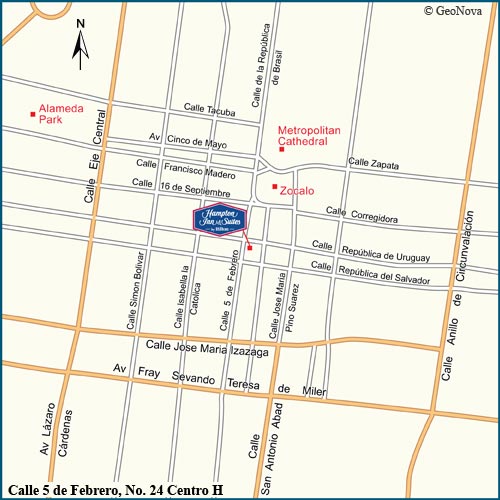 Aeropuertos locales•	Aeropuerto Internacional Benito JuárezDistancia del hotel: 5 millasTiempo de conducción: 15 minutos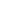 Cómo llegar al hotel: Salga del aeropuerto, gire a la izquierda en Circuito Interior. Gire a la derecha en Fray Servando, y luego a la derecha en la Moneda. Gire a la izquierda en el Seminario. Gire a la derecha en la Avenida Pino Suárez., Y luego a la izquierda por República de Uruguay. El hotel está a la izquierda.•	Aeropuerto "Licenciado Adolfo López Mateos"Distancia del hotel: 40 millasTiempo de conducción: 1 horaCómo llegar: Salga del aeropuerto, gire a la izquierda en México / Toluca Rd. Unidad a la cifra de Santa Fe. Continuar en el Paseo de la Reforma, a continuación, girar a la derecha en Avenida Juárez. Directamente en Francisco I. Madero, San a Zócalo. A la derecha en 5 de Febrero. El hotel está a la izquierda.Cómo llegar desde diferentes puntos de la Cd. al hotelDesde la intersección del Paseo de la Reforma y Avenida Juárez - Viajando hacia el norte de Polanco gire a la derecha en la Avenida Juárez y si se viaja al sur de Garibaldi girar a la izquierda en la Avenida Juárez. Viaje 0,4 millas y la Avenida Juárez se convierte en la calle Francisco I. Madero; continúe recto durante 0,4 millas hasta el Zócalo, a la derecha en 5 de Febrero y los bloques de las 2. La entrada del hotel está a su izquierda. Desde Santa Fe - Polanco y puntos del suroeste. Desde Santa Fe tomar la Prolongación Paseo de la Reforma, entonces a las 3 millas Polanco continuará en el Paseo de la Reforma de la Avenida 3 millas y gire a la derecha en la Avenida Juárez. Siga las indicaciones mencionadas anteriormente desde la intersección de Paseo de la Reforma y le Avenida Juárez. De San Ángel y puntos de sudeste - Salir de San Ángel en la Avenida de los Insurgentes las 6 millas y gire a la derecha en el Paseo de la Reforma, 2,3 millas y gire a la derecha en Juárez Avenue. Siga las instrucciones que figuran arriba de la intersección de Paseo de la Reforma y la Avenida Juárez. De Vallejo y puntos del noroeste - Salida Parque Industrial Vallejo Vallejo en la avenida a las 3 millas y gire a la derecha en Avenida Insurgentes Norte, a las 2 millas y gire a la izquierda en Paseo de la Paseo de la Reforma, 2,3 millas y gire a la derecha en la Avenida Juárez. Siga las instrucciones que figuran arriba de la intersección de Paseo de la Reforma y le Avenida Juárez. De Xochimilco y puntos del sur - Salida Xochimilco en México-Xochimilco y la avenida 4 millas de viaje. México-Xochimilco Avenida cambios en Tlalpan Avenue. Siga recto 8 millas en la avenida Tlalpan cambios en la avenida 20 de Noviembre. Siga recto 0,7 millas y gire a la izquierda en la República de Uruguay, viaje una cuadra y gire a la izquierda en 5 de Febrero. La entrada del hotel está a su izquierda. Cruce de calles - 5 de Febrero y República de Uruguay.2.	FIESTA INN CENTRO HISTÓRICOCosto: $1 090,00 MXN SGL (una persona) $1 141,00 MXN DBL (dos personas)Incluye: desayuno continentalDirección: Av. Juárez 76 Col. Centro, 06010, Ciudad de México, Distrito Federal, México
Tel.: +52 01 (55) 51 30 29 00 
Fax: +52 01 (55) 51 30 29 10Web: http://www.fiestainn.com/es/mx-ciudad-de-mexico/hotel-centro-historicohttp://www.pricetravel.com.mx/fiesta-inn-centro-historico/mapaDistancia aproximada a la sede: 10,9 kilómetrosMapa de ubicación del hotelUbicado dentro de la Plaza Comercial Parque Alameda, en el centro histórico, muy cerca de los principales atractivos de la Ciudad de México como la Catedral, la Casa de los Azulejos, Bellas Artes y una infinidad de museos. El hotel se encuentra a unos minutos de la avenida Reforma y Polanco, zonas empresariales, comerciales y sociales de gran importancia.Fiesta Inn Centro Histórico se localiza en la Plaza Parque Alameda, frente al Parque de la Alameda, cerca de la Plaza del Zócalo y de Paseo de la Reforma. El hotel tiene acceso inmediato a cualquier medio de transporte y se encuentra a una cuadra de la Secretaría de Relaciones Exteriores. Adicionalmente, el aeropuerto internacional (MEX) está a 12 kilómetros de la propiedad.Este hotel de ciudad ofrece 140 amplias habitaciones. Las amenidades incluyen aire acondicionado, baño privado con tina y regadera, televisión con cable, cafetera, minibar, amplia mesa de trabajo y acceso a Internet. Hay una habitación habilitada para personas con capacidades diferentes.Fiesta Inn Centro Histórico cuenta con un restaurante que sirve una gran variedad de platillos nacionales e internacionales así como un bar en el lobby. Para conferencias, eventos y celebraciones, el hotel ofrece cuatros salones y dos salas de juntas con capacidad para hasta 210 invitados. Las familias con niños podrán disfrutar del Club Fiesta Kids durante el brunch dominical. Adicionalmente, el hotel Fiesta Inn Centro Histórico cuenta con un centro de negocios totalmente equipado y abierto las 24 horas, un gimnasio, servicio a la habitación las 24 horas y acceso a internet inalámbrico en el lobby. Hay transportación desde y hacia el aeropuerto por un costo adicional, y el estacionamiento se encuentra en un centro comercial cercano (aplican costos).Servicios incluidos: Centro de negocios • Club de niños • Gimnasio • Habitaciones para discapacitados • Internet • Internet inalámbrico • Salones de eventos • Servicio de camaristaServicios con cargo extra: Estacionamiento cercano • Servicio a la habitación • Servicios de lavandería • Traslados al aeropuertoRestaurantes (1)		Café La FiestaBares (1) 			Lobby BarHabitacionesCapacidadAdultos (13+ años):	máx. 2Menores (0–12 años):	máx. 1Capacidad máxima:	3 personasVista: CalleEntrada: 15.00 Salida: 13.00Menores gratis: de 0 a 12 añosAmenidades:
1 king o 2 dobles, aire acondicionado, cafetera, teléfono de marcación directa con buzón de voz, llave electrónica, secadora de cabello, acceso a Internet, plancha y tabla de planchar, baño privado con regadera, caja de seguridad, mesa de trabajo, TV por cable/satélite3.	CITY EXPRESS EL ÁNGELCosto: $1 063,00 MXN (una persona) $1 163,00 MXN (dos personas) Incluye: desayuno continental tipo buffet Dirección: Avenida Paseo de la Reforma Nº 334, Col. Juárez, Del. Cuauhtemoc, México D.F. C.P. 06600. A un costado del Ángel de la Independencia y a 15 minutos del Centro Histórico.Tel.: (55) 5228-780001-800-248-9397Web: http://www.cityexpress.com.mx/WebNew/prop_diseno/elangel.htmDistancia aproximada a la sede: 11 kilómetrosMapa de ubicación del hotel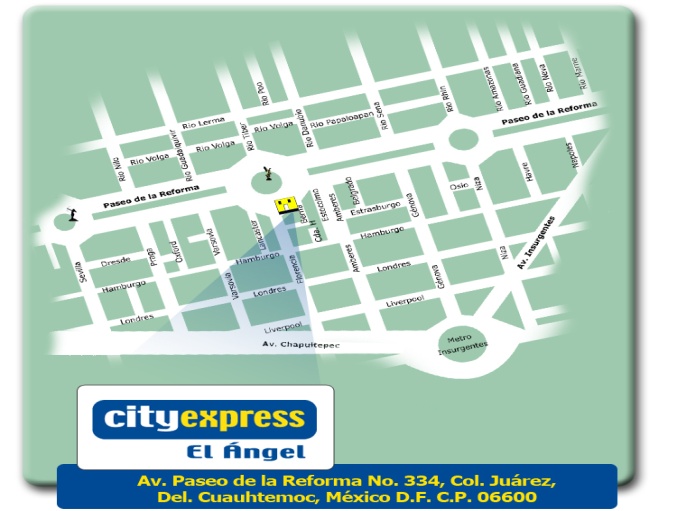 Servicios del hotel•	137 habitaciones.•	TV a color con cable.•	Aire acondicionado.•	Sala de juntas.•	Centro de negocios.•	Desayuno en cortesía.•	Gimnasio.•	Terraza.•	Internet alámbrico e inalámbrico gratuito.•	Correo de voz y Data Port.•	Restaurante.•	Estacionamiento.•	Sistemas de seguridad de vanguardia y normas internacionales.•	Llamadas locales e internacionales.Distancia del hotel a los principales puntos de interés de la ciudadAeropuerto Benito Juárez: 30 minutosTerminal de Autobuses del Norte: 30 minutosTerminal de autobuses del Sur: 40 minutosAlameda Central: 10 minutosZócalo Capitalino: 15 minutosWorld Trade Center: 15 minutosTorre Mayor: 3 minutosMuseo de Antropología: 5 minutosPalacio de Bellas Artes: 10 minutosAuditorio Nacional: 7 minutos4.	CITY EXPRESS EBC REFORMACosto: $753,00 MXN (una persona)  $823,00 MXN (dos personas)Incluye: desayuno continental tipo buffet Dirección: Havre Nº 21 Col. Juárez, Ciudad de México, Distrito Federal (a una cuadra de la esquina de Reforma e Insurgentes, frente al Centro Comercial Reforma 222.)Tel.: (55) 1102-028001-800-248-9397Web: www.cityexpress.com.mxDistancia aproximada a la sede: 10 kilómetrosMapa de ubicación del hotel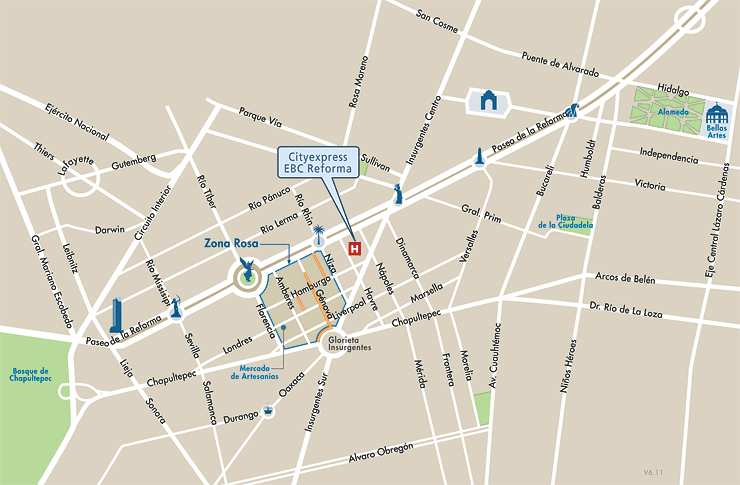 SERVICIOS
Desayuno continental de cortesía, Internet gratis, sala de juntas, restaurante, salón para eventos, centro de negocios y gimnasio.HABITACIONES
TV color con cable, teléfono con acceso a larga distancia, Internet, aire acondicionado y despertador automático.5.	QUALITY INN DE LINDAVISTACosto: $750,00 MXNIncluye: desayuno continentalDirección: Av. Miguel Bernard Nº 670, Col. La Escalera, CP. 07320, México D.F.Tel.: (0155) 5747-4520 Fax: (0155) 5747-4527 Web: http://www.qualityinnlindavista.com/principal.htmlDistancia aproximada a la sede: 2,5 kilómetrosMapa de ubicación del hotelhttp://maps.google.com.mx/maps?saddr=Instituto+Polit%C3%A9cnico+Nacional,+U.+Profesor+Adolfo+L%C3%B3pez+Mateos,+Gustavo+A.+Madero,+Ciudad+de+M%C3%A9xico&daddr=Avenida+Miguel+Bernard+670,+Col.+La+Escalera,+07320+Mexico+City,+DF+(Operadora+De+Hoteles+Lindavista,+S.A.+De+C.V.)&hl=es&ie=UTF8&sll=19.4369,-99.157841&sspn=0.369729,0.441513&geocode=FY9_KQEd-T4X-inVx9ZesfnRhTFpFTTSIUXGeg%3BFc2yKQEdND0X-iFNwHxnV_IMtiknsKIBzPnRhTGnMuoaDvZO0Q&mra=pd&t=h&z=15Servicios Cuentan con 3 telefónos con 2 líneas.TV cable a color.Internet inalámbrico alta velocidad gratuito.Habitación para pax con capacidades diferentes.Cafetera con kit de cortesía. Escritorio.Aire acondicionado y calefacción en habitación.Plancha y tabla de planchar. Habitación para fumadores.Room service/reloj/despertador.Secadora de pelo. Hielera.______________Oficina de Normalización
de las Telecomunicaciones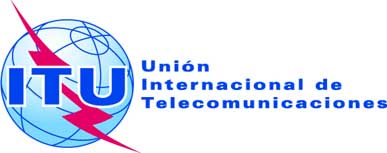 Ref.:Tel.:
Fax:Circular TSB 216TSB Workshops/T.J.+41 22 730 5877
+41 22 730 5853-	A las Administraciones de los Estados Miembros de la Unión;-	A los Miembros de Sector del UIT-T;-	A los Asociados del UIT-T;-	A las Instituciones Académicas del UIT-T;Correo-e:tsbworkshops@itu.int Copia:-	A los Presidentes y Vicepresidentes de las
Comisiones de Estudio del UIT-T;-	Al Director de la Oficina de Desarrollo de las Telecomunicaciones;-	Al Director de la Oficina de Radiocomunicaciones;-	A la Misión Permanente de México en Ginebra;-	Al Jefe en funciones de la Oficina Regional de la UIT para la Región de América, Brasilia, BrasilAsunto:Seminario del UIT-T sobre Recomendaciones relacionadas con sistemas y cables de fibra óptica
(Ciudad de México, México, 19-30 de septiembre de 2011)HoraTemaOrador15.00 – 15.15Ceremonia inaugural y declaración de bienvenida:Representante de UNIRepresentante de la UITTBCPaolo Rosa, 
Jefe, División de Talleres y Promoción UIT/TSB15.15 – 15.45UIT: declaración inaugural : la UIT y las TIC, la UIT y los círculos académicosPaolo Rosa, 
Jefe, División de Talleres y Promoción UIT/TSB15.45 – 16.20Propiedades de transmisión de las fibras ópticas, tecnologías ópticas pasadas y futuras para las oportunidades de banda anchaGiancarlo De Marchis, TelCon srl, Italia16.20 – 16.45Cables ópticos y fibras ópticas: propiedades mecánicas, estructuras, calidad de funcionamiento, aplicaciones terrenales y submarinasPaolo Rosa, 
Jefe, División de Talleres y Promoción UIT/TSB16.45 – 17.15Pausa para el café17.15 – 17.45Sistemas de fibras ópticas: soluciones pasivas y activas para corta y larga distancia, aplicaciones terrenales y submarinasMakoto Murakami,
(NTT, Japón) 17.45 – 18.15Conclusiones y ceremonia de clausuraPaolo Rosa,
Jefe, División de Talleres y Promoción UIT/TSB
Representante de la Universidad de México (TBC)Hora estándar:UTC/GMT  6 horasHorario de verano:+1 horaCompensación de uso horario corriente:UTC/GMT – 5 horasAbreviatura de uso horario:CDT